Anouketh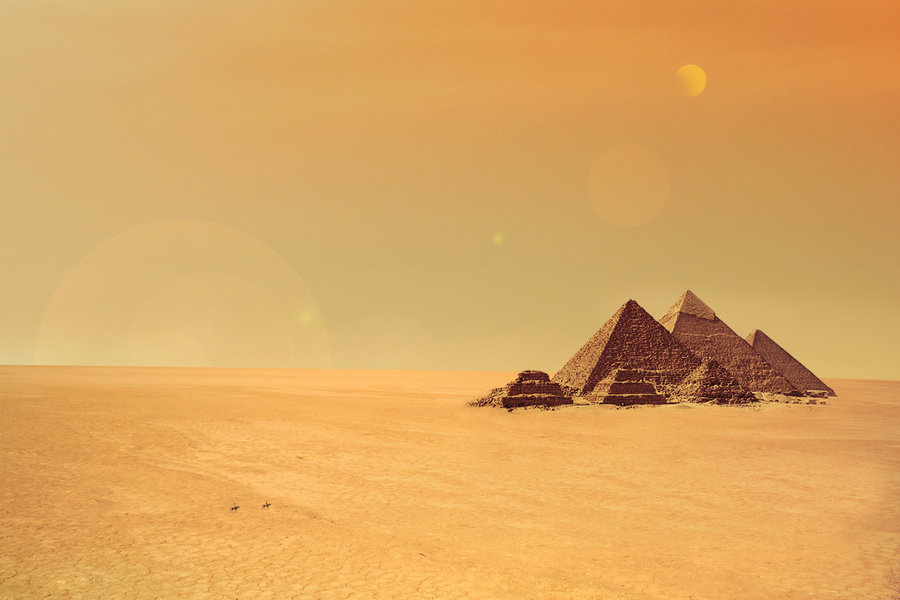 Surligne les phrases vraies (avec un surligneur).Barre les phrases fausses (avec une règle).Anouketh est en colère.Anouketh écrase des rats.Les fourmis roses attaquent Anouketh.Les amis d’Anouketh sont des mini-dieux.Les amis d’Anouketh sortent du mur.Les mini-dieux et Anouketh partent lire.AnoukethSurligne les phrases vraies (avec un surligneur).Barre les phrases fausses (avec une règle).Sobek dit : « Anouketh, tu n’aimes pas le sport ? »Anouketh est très nulle en calcul.Touéris dit : « Tu es fâchée avec ton papi ? »La tata d’Anouketh travaille à la pyramide.Le père d’Anouketh a colorié les mini-dieux sur le mur.AnoukethSurligne les phrases vraies (avec un surligneur).Barre les phrases fausses (avec une règle).Anouketh va au bord du Nil.Anouketh lance des tulipes dans l’eau.La maman d’Anouketh va avoir un bébé.Anouketh est jalouse du bébé.Anouketh lance une grosse moto dans le Nil.Anouketh vole dans l’eau.AnoukethSurligne les phrases vraies (avec un surligneur).Barre les phrases fausses (avec une règle).Le papa sort Anouketh du Nil.Anouketh est en colère.Anouketh et son papa rentrent à la maison.La maman crie sur Anouketh.Le papa puni Anouketh.Anouketh est émue.